         Zatwierdzam:                                                	    	             Dnia 08.05.2013 r.  Wójt Gminy Zielona Góra…………………………………….……………        Mariusz Zalewski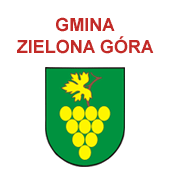 Specyfikacjaistotnych warunków zamówieniaPRZEDMIOT  ZAMÓWIENIA:Rozwój Krajowego Systemu Ratowniczo-Gaśniczego w Gminie Zielona Góra (Etap II) oraz wsparcie systemu alarmowania i ostrzegania przed zagrożeniamiZielona Góra – 2013 r.SPIS TREŚCIROZDZIAŁ I: Instrukcja dla WykonawcówROZDZIAŁ II: Załączniki:Zał. nr 1 – formularz ofertyZał. nr 2 – oświadczenie (art. 22 ust. 1 ustawy Pzp)Zał. nr 3 – oświadczenie (art. 24 ust. 1 ustawy Pzp)Zał. nr 4 – doświadczenie zawodoweZał. nr 5 – wykaz personeluZał. nr 6 – oświadczenie, że osoby, które będą uczestniczyć w wykonywaniu zamówienia, posiadają wymagane uprawnieniaZał. nr 7 – zobowiązanie do współpracyZał. nr 8 – rodzaj prac, jakie wykonawca powierza podwykonawcom Zał. nr 9 – informacja o przynależności do grupy kapitałowejROZDZIAŁ III: Istotne postanowienia umowy (projekt umowy)ROZDZIAŁ I: Instrukcja dla Wykonawców1. Zamawiający : GMINA ZIELONA GÓRAadres: 65-021 Zielona Góra, ul. Gen. J. Dąbrowskiego 41,  tel. (68) 475-56-70         fax . (68) 475-56-60Godziny pracy Zamawiającego:w poniedziałek od 800 do 1700od wtorku do czwartku od 700 do 1500w piątki od 700 do 1400e – mail : sekretariat@gminazg.pl adres strony internetowej : www.gminazg.pl  Kasa Urzędu Gminy Zielona Góra czynna w godzinach:w poniedziałek od 800 do 1530od wtorku do czwartku od 700 do 1330w piątki od 700 do 12301.1 Tryb postępowania: Do udzielenia zamówienia stosuje się przepisy ustawy z dnia 29 stycznia 2004 r.-Prawo zamówień publicznych (tj. Dz. U. z dnia 25.06.2010 r. Nr 113 poz. 759 z późn. zm.), zwanej dalej „ustawą” oraz w sprawach nieuregulowanych ustawą, przepisy ustawy - Kodeks cywilny. Postępowanie o udzielenie zamówienia przeprowadzone w trybie przetargu nieograniczonego w myśl art. 39 ustawy Prawo zamówień publicznych o wartości zamówienia nie przekraczającej 200.000 EURO.1.2 Informacje o sposobie porozumiewania się Zamawiającego z Wykonawcami oraz przekazywaniu oświadczeń lub dokumentów, a także wskazanie osób uprawnionych do porozumiewania się z Wykonawcami.1.  Niniejsze postępowanie jest prowadzone w języku polskim.2. W przedmiotowym postępowaniu o udzielenie zamówienia oświadczenia, wnioski, zawiadomienia oraz informacje Zamawiający i Wykonawcy przekazują, zgodnie z wyborem Zamawiającego – faksem (nr 68 475-56-60) lub drogą elektroniczną sekretariat@gminazg.pl (nie dot. oferty i dokumentów składanych wraz z ofertą).3. Jeżeli Zamawiający lub wykonawca przekazują oświadczenia, wnioski, zawiadomienia oraz informacje faksem lub drogą elektroniczną, każda ze stron na żądanie drugiej niezwłocznie potwierdza fakt ich otrzymania. W przypadku braku potwierdzenia otrzymania wiadomości przez wykonawcę, zamawiający domniema, że pismo wysłane przez zamawiającego na numer faksu podany przez wykonawcę lub na podany kontakt elektroniczny zostało mu doręczone w sposób umożliwiający zapoznanie się wykonawcy z treścią pisma.4. Zamawiający nie dopuszcza telefonicznego sposobu porozumiewania się z Wykonawcami.5. W sprawie procedury przetargowej należy porozumiewać się z p. Beatą Lamcha – Główny Specjalista ZZP Urzędu Gminy, tel. nr (68) 475-56-81, fax nr (68) 475-56-60.6. W sprawach dotyczących przedmiotu zamówienia należy porozumiewać się z p. Andrzejem Gedrange – Stanowisko ds. Obrony Cywilnej Urzędu Gminy, tel. nr (68) 475-56-59.1.3 Zamawiający oświadcza, że wszelkie informacje, odpowiedzi na złożone zapytania, modyfikacja specyfikacji istotnych warunków zamówienia oraz informacje o złożonych odwołaniach będą zamieszczane na stronie internetowej www.bip.gminazg.pl .1.4 W przypadku dokumentów dotyczących postępowania odwoławczego Zamawiający dopuszcza wyłącznie formę pisemną.1.5 W przypadku błędnie podanego nr telefonu i faksu lub braku komunikacji z Wykonawcą, Zamawiający nie ponosi odpowiedzialności z tytułu nie otrzymania informacji związanych z przedmiotem zamówienia.2. Przedmiot zamówienia.Określenie przedmiotu zamówienia wg Wspólnego Słownika Zamówień: 35.12.17.00-5 systemy alarmowe 3. Opis przedmiotu zamówienia: 3.1 Przedmiotem zamówienia jest modernizacja istniejącego Radiowego Systemu Włączania Syren polegająca na wdrożeniu nowoczesnego, analogowo-cyfrowego systemu alarmowania, kompatybilnego z posiadanym przez Zamawiającego analogowym systemem RSWS-2000/3000 dla obsługi systemu wczesnego ostrzegania na terenie gminy Zielona Góra.I. Założenia ogólneWykonawca dostarczy, zamontuje i dokona włączenia alarmowych syren elektronicznych oraz modernizacje stacji bazowej do posiadanego przez Zamawiającego Radiowego Systemu Włączania Syren (RSWS - 2000/3000) i zapewni działanie systemu alarmowania oraz systemu wczesnego ostrzegania ludności o zagrożeniach na obszarze gminy Zielona Góra w 16 lokalizacjach tj.:- Sołectwo Przylep			3 szt. syren- Sołectwo Łężyca			1 szt. syreny- Sołectwo Nowy Kisielin			1 szt. syreny- Sołectwo Ługowo			1 szt. syreny- Sołectwo Sucha				1 szt. syreny- Sołectwo Drzonków			2 szt. syreny- Sołectwo Zatonie			1 szt. syreny- Sołectwo Barcikowice			1 szt. syreny- Sołectwo Kiełpin			1 szt. syreny- Sołectwo Jarogniewice			1 szt. syreny- Sołectwo Jeleniów			1 szt. syreny- Sołectwo Ochla				2 szt. syreny- Budynek Urzędu Gminy Zielona Góra	modernizacja stacji bazowejUwagi:dokładną lokalizację montażu i uruchomienia syren należy uzgodnić z Zamawiającym na podstawie przeprowadzonej wizji lokalnej wykonanej na etapie przygotowania oferty;dotyczy syren elektronicznych wykorzystujących do sterowania radiowy kanał cyfrowy w technologii FDMA. 2. Dostawa obejmuje także:demontaż istniejących instalacji syren mechanicznych;szczegółową dokumentację techniczną powykonawczą, w tym dokładny opis instalacji i konfiguracji każdego składnika sprzętu i oprogramowania wraz z instrukcjami obsługi urządzeń i kartami gwarancyjnymi;wykonanie pomiarów elektrycznych dla każdej syreny alarmowej;szkolenie pracowników służb i jednostek obsługujących system;zabezpieczenie serwisu energetycznego w czasie wykonywania prac, w tym ustalenie z Zakładem Energetycznym wyłączenia i podłączenia zasilania;dokumentację poświadczającą legalność użytkowania składników systemu ( licencje) – jeśli występują;serwis gwarancyjny i pogwarancyjny (wymagany okres gwarancji minimum 12 miesięcy). dostarczenie wszelkich urządzeń i sprzętu niezbędnego do wykonania umowy.II. Specyfikacja sprzętu.Modernizacja posiadanej stacji bazowej do poziomu wielo-systemowej, analogowo-cyfrowej, komputerowej stacji bazowej wykonanej w architekturze klient-serwer  np. digitexCZK/IP lub równoważna, z niezbędnym oprogramowaniem serwerowym i dyspozytorskim oraz graficznym interfejsem użytkownika (mapą rastrową) do sterowania analogowymi i cyfrowymi syrenami alarmowymi powinna spełniać co najmniej  następujące wymagania:posiadać modem radiowy  do obsługi  analogowego system sterowania syren RSWS 2000/3000 oraz cyfrowego, szyfrowanego system sterowania wykorzystującego cyfrowy kanał radiowy w standardzie NXDN (FDMA);posiadać radiotelefon analogowo-cyfrowy pracujący w standardzie FDMA i paśmie VHF wraz z anteną bazową 5/8 λ 3,5 dBi, zasilaczem buforowym wyposażonym w akumulator min 	7Ahposiadać komputer klasy PC (laptop) z ekranem min. 17” (szczegółowe parametry poniżej)zapewniać automatyczną zmianę trybu pracy radiotelefonu z analogowego na cyfrowy i z cyfrowego na analogowy oraz wykorzystywać tryb MIX radiotelefonu;zapewniać szyfrowanie cyfrowej transmisji radiowej z wykorzystaniem standardowych algorytmów szyfrowania np. algorytm AES;umożliwić zdalną wymianę oprogramowania systemowego syren alarmowych poprzez cyfrowy kanał radiowy (w standardzie NXDN);umożliwiać zdalny (gwarancyjny i/lub pogwarancyjny) serwis elementów systemu przez producenta. Minimalne wymagania techniczne dla radiotelefonu stacji bazowejEN 60065, EN 60950-1, EN 60215Minimalne wymagania techniczne dla anteny stacji bazowej WZysk energetyczny względem anteny λ/4 3,5 dBiCharakterystyka promieniowania DookolnaImpedancja 50 _Typ anteny 5/8 λWspółczynnik fali SWR w paśmie pracy anteny <1,2Maksymalna moc doprowadzona 50 WPasmo pracy 4 MhzCharakterystyka promieniowania w płaszczyźnie pionowej Kod poziomej charakterystyki promieniowania anteny (w płaszczyźnie wektora H) 000ND00(według Zalecenia CEPT T/R 25-08)Kod pionowej charakterystyki promieniowania anteny(w płaszczyźnie wektora E)015DE00 (według Zalecenia CEPT T/R 25-08)Rodzaj złącza N, UC1Materiał Aluminium, PCV,Polaryzacja pionowaŚrednica masztu mocującego 40-80mmMasa anteny:3 kgZabezpieczenie antyodgromowe galwaniczne, dodatkowym przewodemDługość całkowi ta anteny:1500 mmSzerokość całkowita anteny: 1100 mmOdstęp pomiędzy uchwytami służącymi do mocowania anteny 95 mmMaksymalna prędkość wiatru 40 m/sWarunki klimatyczneZakres temperatur pracy -40°C ÷ +70°CWilgotność względna < 100% w temp. +40°CUwaga:Stacja bazowa musi pozwalać na  ogłaszanie obowiązujących komunikatów Obrony Cywilnej oraz komunikatów głosowych w trybie on-line (w czasie rzeczywistym) a także posiadać zegar DCF lub GPS. Stacja bazowa musi współpracować z posiadaną przez Zamawiającego centralą wojewódzką pracującą w systemie RSWS 2000/3000 oraz musi być przygotowana do pracy w systemie cyfrowym opartym o standard NXDN (FDMA). Pozostałe funkcje stacji bazowej:wizualizacja syren alarmowych na mapie rastrowej: lokalizacja, stan (włączony/wyłączony alarm i zasilanie), przybliżony zasięg syreny, rodzaj urządzenia włączającego, rodzaj syreny;pełna informacja o syrenie: adres, zdjęcie lokalizacji, numer identyfikacyjny, moc, typ zainstalowanego radiotelefonu, informacja o ostatnim przeglądzie serwisowym, itp.;sterowanie syrenami elektronicznymi i mechanicznymi z poziomu mapy rastrowej: włączanie alarmów, przekazywanie komunikatów głosowych, sprawdzanie statusu syreny;zabezpieczenie dostępu do programu hasłem;zróżnicowanie uprawnień dla administratora i użytkowników systemu;dziennik wszystkich zdarzeń występujących w systemie z pełną archiwizacją i sortowaniem, ułatwiający prowadzenie dokumentacji zdarzeń występujących w systemie;funkcja trening - aktywacja alarmów/testów bez włączania dźwięku w syrenach;sposób zaznaczania – wyboru syreny np. z mapy, z listy, po numerze;automatyczne testowanie wszystkich syren o zaprogramowanej godzinie;testowanie pojedynczych, wybranych lub wszystkich syren w dowolnym czasie;automatyczna synchronizacja zegarów systemu z wzorcem czasu atomowego;radiotelefon cyfrowy VHF w standardzie NXDN (FDMA) z anteną dookólną VHF .Wymagania  minimalne dla syreny elektronicznejZamawiający wymaga, aby dostarczone w ramach zamówienia elektroniczne syreny alarmowe posiadały budowę blokową i składały się z bloku syreny oraz bloku sterującego. Syreny  muszą współpracować z analogowo-cyfrową stacją bazową i poprzez nią z systemem wojewódzkim alarmowania ludności RSWS-2000/3000 oraz muszą spełniać następujące wymagania techniczne i funkcjonalne:min. 4 głośniki tubowe zapewniające dookólną charakterystykę rozchodzenia się dźwięku i moc min. 600W oraz min. natężenie dźwięku SPL=109 dB/30m; nadawanie sygnałów dźwiękowych oraz komunikatów głosowych;generowanie obowiązujących w Polsce sygnałów alarmowych Obrony Cywilnej oraz dodatkowo „alarmu okolicznościowego” trwającego 1 min.;podstawowe zasilanie sieciowe 230V/50Hz +/- 10% z automatycznym przełączaniem na zasilanie rezerwowe z wbudowanych akumulatorów przy braku zasilania podstawowego;zasilanie rezerwowe na bazie 2 akumulatorów bezobsługowych: 12V/ min. 33Ah;w przypadku zasilania syrena musi mieć możliwość wygenerowania 20 trzy-minutowych alarmów po upływie 24 godzin od zaniku zasilania sieciowego;automatyczne przekazywanie do stacji bazowej informacji o braku zasilania sieciowego’czas pracy na zasilaniu rezerwowym – minimum 14 dni;blok sterujący zamykany na dwa zamki w metalowej obudowie, do wszystkich montowanych bloków sterujących zastosowany system jednego klucza; blok syreny musi posiadać konstrukcję modułowa pozwalającą na łatwą rozbudowę oraz umożliwić montaż na dedykowanym maszcie o wysokości min.1m i dostosowanym do planowanego obciążenia; konstrukcja bloku syreny musi być odporna na uszkodzenia mechaniczne i korozję;obsługiwane rodzaje alarmów: min. 12 zdefiniowanych i zapisanych w pamięci punktu alarmowego standardowych sygnałów lub stałych (wcześniej nagranych) komunikatów głosowych;przekazywanie komunikatów głosowych w czasie rzeczywistym ze stanowiska dyspozytorskiego lub lokalnie przez mikrofon;sterowanie radiowe w cyfrowym standardzie NXDN (FDMA);temperatura pracy bloku sterującego: 0ºC do +50ºC;blok sterujący musi spełniać funkcje centralki antywłamaniowej sygnalizującej otwarcie skrzyni bloku sterującego lokalnym sygnalizatorem akustycznym i przekazującej informację o nieautoryzowanym dostępie do bloku sterującego syreny;blok sterujący musi monitorować na bieżąco stan napięć zasilających syrenę i umożliwiać przekazywanie informacji o stanie jej zasilania (pomiar napięcia akumulatorów pod obciążeniem i bez obciążenia, badanie symetrii napięć akumulatorów, kontrola obecności napięcia zasilania sieciowego 230VAC) do stacji bazowej; możliwość zmiany komunikatów alarmowych przez kopiowanie pliku w formacie mp3 lub wav z PC na przenośną kartę pamięci;testowanie toru audio syreny (głośnik- wzmacniacz- generator).Minimalne wymagania techniczne dla radiotelefonu współpracującego ze sterownikiem syreny:III. Zamawiający wymaga aby zaoferowane urządzenia umożliwiały Zamawiającemu swobodne przenoszenie elementów składowych pomiędzy miejscami instalacji tzn. czasowe zastępowanie elementów niesprawnych w miejscach o większym znaczeniu elementami sprawnymi z miejsc o znaczeniu mniejszym.IV. Zamawiający dopuszcza zaoferowanie sprzętu równoważnego, pozwalającego na sprawne funkcjonowanie systemu posiadanego przez Zamawiającego, tj. spełniającego w/w wymagania techniczne. V. Na etapie wyboru oferenta w celu potwierdzenia powyższych minimalnych wymagań technicznych na  żądanie Zamawiającego Wykonawca przeprowadzi prezentację zaproponowanych urządzeń i wykaże równoważność zaproponowanych rozwiązań  oraz kompatybilność zaoferowanych urządzeń w stosunku do wskazanych elementów składowych istniejącego systemu. 3.2   Podwykonawcy.Zamawiający dopuszcza zlecenie części dostaw podwykonawcom.Zakres powierzony do wykonania Podwykonawcom należy podać w ofercie.4.  Nie dopuszcza się składania ofert częściowych.5.  Nie dopuszcza się składania ofert wariantowych. 6. Zamawiający nie przewiduje zawarcia umowy ramowej.7. Zamawiający nie przewiduje aukcji elektronicznej.8. Udostępnianie SIWZ.SIWZ zamieszczona jest na stronie internetowej www.gminazg.pl, bądź też można ją odebrać osobiście w siedzibie Urzędu, pok. 405 (w godzinach pracy Urzędu).Na wniosek wykonawcy zamawiający prześle komplet SIWZ w ciągu 5 dni od daty złożenia wniosku.9. Termin wykonania zamówienia.50 dni od daty podpisania umowy10. Opis warunków udziału w postępowaniu oraz opis sposobu dokonywania oceny spełniania tych warunków:1. Warunki udziału w postępowaniu o zamówienie publiczne. 1) Posiadanie uprawnień do wykonywania określonej działalności lub czynności, jeżeli przepisy prawa nakładają obowiązek posiadania takich uprawnień,- Zamawiający nie wyznacza szczegółowego warunku w tym zakresie.2)  Posiadanie niezbędnej wiedzy i doświadczenia.Wykonawca spełni ten warunek jeżeli wykaże, że w okresie ostatnich 3 lat przed upływem terminu składania ofert, a jeżeli okres prowadzenia działalności jest krótszy - w tym okresie, wykonał i prawidłowo ukończył co najmniej dwa zamówienia, których zakres polegał m. in. na dostawie i montażu systemu syren elektronicznych sterowanych cyfrowym łączem radiowym w standardzie FDMA i poprzez sieć IP w architekturze klienci serwer o wartości  nie mniejszej niż 150 000,00 zł  każde zadanie.     W celu potwierdzenia spełniania ww. warunku do oferty należy dołączyć: wykaz wykonanych głównych dostaw z podaniem ich wartości, przedmiotu oraz dat wykonania i podmiotów, na rzecz których dostawy zostały wykonane – zgodnie z załącznikiem nr 4 do SIWZ wraz z załączeniem dowodów potwierdzających, że ww. dostawy zostały wykonane należycie;Dowodami, o których mowa wyżej są:1) poświadczenie, z tym że w odniesieniu do nadal wykonywanych dostaw lub usług okresowych lub ciągłych poświadczenie powinno być wydane nie wcześniej niż na 3 miesiące przed upływem terminu składania wniosków o dopuszczenie do udziału w postępowaniu albo ofert;2) w przypadku zamówień na dostawy lub usługi – oświadczenie wykonawcy – jeżeli z uzasadnionych przyczyn o obiektywnym charakterze wykonawca nie jest w stanie uzyskać poświadczenia, o którym mowa w pkt 1.3) Dysponowania odpowiednim potencjałem technicznym i osobami zdolnymi do wykonania zamówienia lub przedstawienie pisemnego zobowiązania innych podmiotów do udostępnienia potencjału technicznego i osób zdolnych do wykonania zamówienia.Wykonawca musi wykazać, iż dysponuje lub będzie dysponował osobami zdolnymi do wykonania niniejszego zamówienia, tj. : dysponuje co najmniej 1 osobą posiadającą uprawnienia w zakresie sieci LAN, instalacji elektrycznych oraz cyfrowych systemów łączności radiowej,dysponuje co najmniej 1 osobą – informatyk z 3 letnim doświadczeniem w zakresie instalowania infrastruktury i okablowania.W celu potwierdzenia spełniania ww. warunku do oferty należy dołączyć: wykaz osób, które będą uczestniczyć w wykonywaniu zamówienia, w szczególności odpowiedzialnych za świadczenie dostaw wraz z informacjami na temat ich kwalifikacji zawodowych, doświadczenia i wykształcenia niezbędnych do wykonania zamówienia, a także zakres wykonywanych przez nie czynności oraz informacją o podstawie do dysponowania tymi osobami (ewentualnie oświadczenia o gotowości współpracy przy realizacji zamówienia na zał. Nr 7) – zgodnie z załącznikiem nr 5 do SIWZ.W przypadku podmiotów działających wspólnie personel do wykonania zamówienia podlega sumowaniu.4) Znajdowania się w sytuacji ekonomicznej i finansowej zapewniającej wykonanie zamówienia.- Zamawiający nie wyznacza szczegółowego warunku w tym zakresie.Ocena spełnienia warunków dokonana będzie na podstawie załączonych przez wykonawcę do oferty oświadczeń i dokumentów, z treści których wynikać powinny informacje potwierdzające spełnianie w/w warunków. Ocena będzie dokonywana na zasadzie spełnia/nie spełnia.Wykonawca musi wykazać spełnienie każdego z w/w warunków. Niespełnienie któregokolwiek warunku spowoduje wykluczenie Wykonawcy z postępowania.2.  O udzielenie zamówienia mogą ubiegać się wykonawcy, którzy nie podlegają wykluczeniu z postępowania o udzielenie zamówienia na podstawie art. 24 ust. 1 ustawy Pzp.11. Potwierdzenie spełniania warunków udziału w postępowaniu.A) Oświadczenia i dokumenty potwierdzające spełnianie warunków udziału w postępowaniu oraz wymagań dotyczących wykonania przedmiotu zamówienia. Wykaz wykonanych dostaw w okresie ostatnich trzech lat przed upływem terminu składania ofert, a jeżeli okres prowadzenia działalności jest krótszy - w tym okresie, wraz z podaniem ich wartości, przedmiotu, dat wykonania i podmiotów, na rzecz których dostawy zostały wykonane o treści ZAŁĄCZNIKA NR 4 do SIWZ oraz załączenie dowodów potwierdzających, że dostawy te zostały wykonane należycie. Dowód wykonania lub wykonywania przedmiotowej dostawy w postaci: poświadczenia lub oświadczenia Wykonawcy, jeżeli z uzasadnionych przyczyn o obiektywnym charakterze wykonawca nie jest w stanie uzyskać poświadczenia, że dostawa została wykonana lub jest wykonywana należycie.Wykaz personelu, którym dysponuje lub będzie dysponował wykonawca i który będzie uczestniczyć w wykonywaniu zamówienia, wraz z informacjami potwierdzającymi ich kwalifikacje o treści ZAŁĄCZNIKA NR 5 do SIWZ oraz informacją o podstawie do dysponowania tymi osobami.Oświadczenie stwierdzające, że osoby, które będą uczestniczyć w wykonywaniu zamówienia, posiadają wymagane uprawnienia o treści ZAŁĄCZNIKA NR 6 do SIWZ.Oświadczenie o spełnianiu warunków udziału w postępowaniu (z art. 22 ust. 1 ustawy PZP) o treści ZAŁĄCZNIKA NR 2 do SIWZ (oryginał).Jeżeli, wykazując spełnianie warunków, o których mowa w art. 22 ust. 1 ustawy Pzp, wykonawca polega na zasobach innych podmiotów na zasadach określonych w art. 26 ust. 2b ustawy Pzp, Zamawiający, w celu oceny, czy wykonawca będzie dysponował zasobami innych podmiotów w stopniu niezbędnym dla należytego wykonania zamówienia oraz oceny, czy stosunek łączący wykonawcę z tymi podmiotami gwarantuje rzeczywisty dostęp do ich zasobów, żąda dokumentów dotyczących w szczególności:a) zakresu dostępnych wykonawcy zasobów innego podmiotu,b) sposobu wykorzystania zasobów innego podmiotu, przez wykonawcę, przy wykonywaniu zamówienia,c) charakteru stosunku, jaki będzie łączył wykonawcę z innym podmiotem,d) zakresu i okresu udziału innego podmiotu przy wykonywaniu zamówienia.Przed podpisaniem umowy z wybranym Wykonawcą, Zamawiający będzie żądał do wglądu umowy zawartej pomiędzy Wykonawcą, a podmiotem udostępniającym swoje zasoby, z której będzie wynikała solidarna odpowiedzialność za wykonanie przedmiotu zamówienia.B) Oświadczenia i dokumenty wymagane w celu wykazania braku podstaw do wykluczenia z postępowania o udzielenie zamówienia wykonawcy w okolicznościach, o których mowa w art. 24 ust. 1 ustawy Pzp:Oświadczenie o  niepodleganiu wykluczeniu (z art. 24 ust. 1 ustawy Pzp) o treści ZAŁĄCZNIKA NR 3 do SIWZ.Aktualny odpis z właściwego rejestru lub z centralnej ewidencji i informacji o działalności gospodarczej, jeżeli odrębne przepisy wymagają wpisu do rejestru lub ewidencji, w celu wykazania braku podstaw do wykluczenia w oparciu o art. 24 ust. 1 pkt. 2 ustawy Pzp, wystawiony nie wcześniej niż 6 miesięcy przed upływem terminu składania wniosków o dopuszczenie do udziału w postępowaniu o udzielenie zamówienia albo składania ofert.Wykonawca powołujący się przy wykazywaniu spełniania warunków udziału w postępowaniu na potencjał innych podmiotów, które będą brały udział w realizacji części zamówienia, przedkłada także dokumenty dotyczące tego podmiotu w zakresie wymaganym dla wykonawcy, określonym w pkt. 11 B).Jeżeli wykonawca ma siedzibę lub miejsce zamieszkania poza terytorium Rzeczypospolitej Polskiej, zamiast dokumentów, o których mowa w pkt. 6 składa dokument lub dokumenty wystawione w kraju, w którym ma siedzibę lub miejsce zamieszkania, potwierdzające odpowiednio, że:1)  nie otwarto jego likwidacji ani nie ogłoszono upadłości - wystawiony nie wcześniej niż 6 miesięcy przed upływem terminu składania ofert.Jeżeli w kraju miejsca zamieszkania osoby lub w kraju, w którym wykonawca ma siedzibę lub miejsce zamieszkania, nie wydaje się dokumentów, o których mowa w pkt. 8, zastępuje się je dokumentem zawierającym oświadczenie, w którym określa się także osoby uprawnione do reprezentacji wykonawcy, złożone przed właściwym organem sądowym, administracyjnym albo organem samorządu zawodowego lub gospodarczego odpowiednio kraju miejsca zamieszkania osoby lub kraju, w którym wykonawca ma siedzibę lub miejsce zamieszkania, lub przed notariuszem. W przypadku wątpliwości co do treści dokumentu złożonego przez wykonawcę mającego siedzibę lub miejsce zamieszkania poza terytorium Rzeczypospolitej Polskiej, Zamawiający może zwrócić się do właściwych organów odpowiednio kraju miejsca zamieszkania osoby lub kraju, w którym wykonawca ma siedzibę lub miejsce zamieszkania, z wnioskiem o udzielenie niezbędnych informacji dotyczących przedłożonego dokumentu.Oferta oprócz w/w dokumentów ma zawierać:Formularz oferty. Ofertę należy sporządzić ściśle wg wzoru druku załączonego przez zamawiającego; Listę podmiotów należących do tej samej grupy kapitałowej, o której mowa w art. 24 ust. 2 pkt 5 Ustawy prawo zamówień publicznych, albo informację o tym, że nie należy do grupy kapitałowej (wzór informacji w załączeniu); Dowód wpłacenia wadium. W przypadku wniesienia go w innej postaci niż pieniądz, oryginał dokumentu   należy złożyć w pokoju nr 210 lub przesłać z ofertą w oddzielnej kopercie, a do oferty załączyć kserokopię dokumentu; Certyfikaty ISO i deklaracje zgodności CE na oferowane urządzenia; Wykaz dostaw jakie wykonawca powierzy podwykonawcom  o treści ZAŁĄCZNIKA NR 8;  Pełnomocnictwo lub inny dokument określający zakres umocowania do reprezentowania Wykonawcy, o ile ofertę składa pełnomocnik Wykonawcy.Wykonawcy ubiegający się wspólnie o udzielenie zamówienia, konsorcja, spółki cywilne muszą załączyć do oferty, każdy niezależnie następujące dokumenty:oświadczenia o spełnianiu warunków udziału w postępowaniu zgodnie z art. 22 ust. 1 oraz o niepodleganiu wykluczeniu zgodnie z art. 24 ust. 1 ustawy PZP;dane dotyczące podmiotów występujących wspólnie, konsorcjum, spółki cywilne jeśli dotyczy;wykonawcy występujący wspólnie muszą ustanowić Wykonawcę - Pełnomocnika do  reprezentowania ich w postępowaniu i zawarcia umowy w sprawie przedmiotowego zamówienia.    Udzielone pełnomocnictwo musi zawierać:    - postępowanie o zamówienie publiczne, którego ono dotyczy,    - nazwy wszystkich Wykonawców ubiegających się wspólnie o udzielenie zamówienia wraz z określeniem adresu ich siedziby, nazwę i adres ustanowionego Wykonawcy – Pełnomocnika, zakres umocowania pełnomocnictwa,dokument pełnomocnictwa musi być podpisany przez wszystkich Wykonawców ubiegających się wspólnie o udzielenie zamówienia, w tym przez Wykonawcę - Pełnomocnika. Podpisy muszą być złożone przez osoby uprawnione do składania oświadczeń woli wymienione we właściwym rejestrze lub wpisie do centralnej ewidencji i informacji o działalności gospodarczej Wykonawców składających wspólną ofertę. Do oferty należy załączyć oryginał pełnomocnictwa lub urzędowo poświadczony odpis pełnomocnictwa.Wszelka korespondencja oraz rozliczenia dokonywane będą wyłącznie z Wykonawcą - Pełnomocnikiem. Wypełniając formularz ofertowy, jak również inne dokumenty powołujące się na Wykonawcę, w miejscu np. nazwa i adres Wykonawcy należy wpisać dane dotyczące wszystkich podmiotów, które ubiegają się wspólnie o udzielenie zamówienia publicznego, a nie nazwę i adres Wykonawcy - Pełnomocnika.Wszyscy wykonawcy występujący wspólnie muszą udokumentować, iż posiadają uprawnienia do wykonywania określonej czynności i nie podlegają wykluczeniu z postępowania na podstawie art. 24 ust. 1 ustawy Pzp.Wykonawcy ubiegający się wspólnie o udzielenie zamówienia ponoszą solidarną odpowiedzialność za wykonanie umowy.Zgodnie z przepisami art. 24 ust. 2 pkt 3 ustawy Prawo zamówień publicznych Zamawiający wykluczy z postępowania wykonawcę, jeżeli stwierdzi, że przedłożone przez niego informacje mające wpływ na wynik postępowania są nieprawdziwe.12. Wadium.Oferta musi być zabezpieczona wadium w wysokości: 5.800,00 zł (słownie: pięć tysięcy osiemset złotych 00/100).Wadium musi obejmować okres związania ofertą, tj. 30 dni od daty składania ofert. FORMY WNOSZENIA WADIUM: Wadium w formie pieniężnej należy wnieść przelewem na rachunek bankowy Zamawiającego:Bank: PKO BP S.A o/ Zielona GóraNr rachunku: 88 1020 5402 0000 0002 0027 9000z dopiskiem na blankiecie przelewu „wadium przetargowe na Rozwój Krajowego Systemu Ratowniczo-Gaśniczego w Gminie Zielona Góra (Etap II) oraz wsparcie systemu alarmowania i ostrzegania przed zagrożeniami”. Kserokopię dowodu przelewu potwierdzoną za zgodność z oryginałem należy dołączyć do oferty. Wniesienie wadium w pieniądzu będzie skuteczne, jeżeli w podanym terminie zostanie zaliczone na rachunku bankowym Zamawiającego.Wadium wnoszone w formie: poręczenia bankowego, gwarancji bankowej, gwarancji ubezpieczeniowej lub poręczeniach udzielanych przez Polską Agencję Rozwoju Przedsiębiorczości, należy w formie nienaruszonego oryginału zdeponować w kasie u Zamawiającego (pok. 210) lub przesłać z ofertą w oddzielnej kopercie, a kopię załączyć do oferty.Z treści dokumentu winno wynikać bezwarunkowe, na każde pisemne żądanie zgłoszone przez zamawiającego w terminie związania ofertą, zobowiązanie gwaranta do wypłaty zamawiającemu pełnej kwoty wadium w okolicznościach określonych w art. 46 ust. 4a i 5 ustawy Prawo zamówień publicznych.Wadium musi być wniesione najpóźniej do dnia 16.05.2013 r. do godz. 10.00.Wykonawca, który nie wniesie wadium lub nie zabezpieczy oferty akceptowalną formą wadium w wyznaczonym terminie zostanie wykluczony z postępowania, a jego oferta zostanie odrzucona (kopię dowodu wpłacenia wadium należy załączyć do oferty).Zamawiający zwraca wadium wszystkim wykonawcom niezwłocznie po wyborze oferty najkorzystniejszej lub unieważnieniu postępowania, z wyjątkiem wykonawcy, którego oferta została wybrana jako najkorzystniejsza, z zastrzeżeniem pkt. 11.Wykonawcy, którego oferta została wybrana jako najkorzystniejsza, zamawiający zwraca wadium niezwłocznie po zawarciu umowy w sprawie zamówienia publicznego oraz wniesieniu zabezpieczenia należytego wykonania umowy, jeżeli jego wniesienia żądano.Zamawiający  zwraca niezwłocznie wadium, na wniosek wykonawcy, który wycofał ofertę przed upływem terminu składania ofert.Zamawiający żąda ponownego wniesienia wadium przez wykonawcę, któremu zwrócono wadium na podstawie ust. 1, jeżeli w wyniku ostatecznego rozstrzygnięcia odwołania jego oferta została wybrana jako najkorzystniejsza. Wykonawca wnosi wadium w terminie określonym przez zamawiającego.Jeżeli wadium wniesiono w pieniądzu, zamawiający zwraca je wraz z odsetkami wynikającymi z umowy rachunku bankowego, na którym było ono przechowywane, pomniejszone o koszty prowadzenia rachunku bankowego oraz prowizji bankowej za przelew pieniędzy na rachunek bankowy wskazany przez wykonawcę.Zamawiający zatrzymuje wadium wraz z odsetkami, jeżeli wykonawca, którego oferta została wybrana:a) odmówił podpisania umowy w sprawie zamówienia publicznego na warunkach określonych w ofercie;b) nie wniósł wymaganego zabezpieczenia należytego wykonania umowy;c) zawarcie umowy w sprawie zamówienia publicznego stało się niemożliwe z przyczyn leżących po stronie Wykonawcy.11)  Zgodnie z art. 46 ust. 4a ustawy Pzp Zamawiający zatrzymuje wadium wraz z odsetkami, jeżeli wykonawca w odpowiedzi na wezwanie, o którym mowa w art. 26 ust. 3, nie złożył dokumentów lub oświadczeń, o których mowa w art. 25 ust. 1 lub pełnomocnictw, chyba że udowodni, że wynika to z przyczyn nieleżących po jego stronie.13.  Termin związania ofertą 1. Wykonawca jest związany ofertą 30 dni. Bieg terminu związania ofertą rozpoczyna się wraz z upływem terminu składania ofert.2.  Wykonawca samodzielnie lub na wniosek Zamawiającego może przedłużyć termin związania ofertą, z tym że Zamawiający może tylko raz, co najmniej na 3 dni przed upływem terminu związania ofertą, zwrócić się do wykonawców o wyrażenie zgody na przedłużenie tego terminu o oznaczony okres, nie dłuższy jednak niż 60 dni.3.  Odmowa wyrażenia zgody na przedłużenie terminu związania ofertą nie powoduje utraty wadium.4. Przedłużenie okresu związania ofertą jest dopuszczalne tylko z jednoczesnym przedłużeniem okresu ważności wam albo, jeżeli nie jest to możliwe, z wniesieniem nowego wadium na przedłużony okres związania ofertą.14. Opis sposobu udzielania wyjaśnień dotyczących specyfikacji istotnych warunków zamówienia.1.  Wykonawca może zwrócić się do zamawiającego o wyjaśnienie treści SIWZ. Zamawiający jest obowiązany udzielić wyjaśnień niezwłocznie, jednak nie później niż na 2 dni przed upływem terminu składania ofert, pod warunkiem że wniosek o wyjaśnienie treści SIWZ wpłynął do zamawiającego nie później niż do końca dnia, w którym upływa połowa wyznaczonego terminu składania ofert.       Jeżeli wniosek o wyjaśnienie treści specyfikacji istotnych warunków zamówienia wpłynął po upływie terminu składania wniosku, o którym mowa w pkt. 1 lub dotyczy udzielonych wyjaśnień, Zamawiający może udzielić wyjaśnień albo pozostawić wniosek bez rozpoznania.2. Treść zapytań wraz z wyjaśnieniami Zamawiający przekazuje wykonawcom, którym przekazał SIWZ, bez ujawniania źródła zapytania, a jeżeli Specyfikacja jest udostępniana na stronie internetowej zamieszcza na tej stronie.3. Zamawiający nie zamierza zwoływać zebrania wszystkich wykonawców w celu wyjaśnienia wątpliwości dotyczących treści SIWZ.4.  W uzasadnionych przypadkach zamawiający może przed upływem terminu do składania ofert zmienić treść SIWZ. Jeżeli zmiana treści SIWZ prowadzić będzie do zmiany treści ogłoszenia o zamówieniu, Zamawiający zamieści ogłoszenie o zmianie ogłoszenia w Biuletynie Zamówień Publicznych. Dokonaną zmianę Specyfikacji zamawiający przekazuje niezwłocznie wszystkim wykonawcom, którym przekazano SIWZ, a jeżeli Specyfikacja jest udostępniana na stronie internetowej zamieszcza także na tej stronie.5.  Zamawiający przedłuży termin składania ofert, jeżeli w wyniku zmiany treści SIWZ nieprowadzącej do zmiany treści ogłoszenia o zamówieniu niezbędny jest dodatkowy czas na wprowadzenie zmian w ofertach. O przedłużeniu terminu składania ofert zamawiający niezwłocznie poinformuje wykonawców, którym przekazano SIWZ, a jeżeli Specyfikacja jest udostępniana na stronie internetowej, zamieszcza tę informację na tej stronie.15. Kryteria oceny ofert:1.  Jedynym kryterium oceny ofert jest :      Cena za całość zamówienia  - 100 punktów.Wartość punktowa wartości zamówienia jest wyliczana wg wzoru:W trakcie oceny ofert, kolejno ocenianym ofertom zostaną przyznane punkty według następującego wzoru:R= x 100 x 100%R – ranga ocenianego kryterium,cmin – cena minimalna zamówienia,cn – cena w ofercie badanej.16. Zamawiający unieważni postępowanie o udzielenie zamówienia, jeżeli:1) nie złożono żadnej oferty niepodlegającej odrzuceniu albo nie wpłynął żaden wniosek o dopuszczenie do udziału w postępowaniu od wykonawcy niepodlegającego wykluczeniu, z zastrzeżeniem pkt. 2 i 3;2) w postępowaniu prowadzonym w trybie zapytania o cenę nie złożono co najmniej dwóch ofert nie podlegających odrzuceniu;3) w postępowaniu prowadzonym w trybie licytacji elektronicznej wpłynęły mniej niż dwa wnioski o dopuszczenie do udziału w licytacji elektronicznej albo nie została złożona żadna oferta;4) cena najkorzystniejszej oferty lub oferta z najniższą ceną przewyższa kwotę, którą zamawiający zamierza przeznaczyć na sfinansowanie zamówienia, chyba że zamawiający może zwiększyć tę kwotę do ceny najkorzystniejszej oferty;5) w przypadkach, o których mowa w art. 91 ust. 5 ustawy PZP, zostały złożone oferty dodatkowe o takiej samej cenie;6) wystąpiła istotna zmiana okoliczności powodująca, że prowadzenie postępowania lub wykonanie zamówienia nie leży w interesie publicznym, czego nie można było wcześniej przewidzieć;7) postępowanie obarczone jest niemożliwą do usunięcia wadą uniemożliwiającą zawarcie niepodlegającej unieważnieniu umowy w sprawie zamówienia publicznego.O unieważnieniu postępowania o udzielenie zamówienia zamawiający zawiadomi równocześnie wszystkich wykonawców, którzy:a) ubiegali się o udzielenie zamówienia – w przypadku unieważnienia postępowania przed upływem terminu składania ofert,b) złożyli oferty – w przypadku unieważnienia postępowania po upływie terminu składania ofertpodając uzasadnienie faktyczne i prawne.17. Opis sposobu obliczenia ceny.1.  Wykonawca określi cenę oferty brutto, która stanowić będzie wynagrodzenie ryczałtowe za realizację całego przedmiotu zamówienia, podając ją w zapisie liczbowym i słownie z dokładnością do grosza (do dwóch miejsc po przecinku). 2.  Cena oferty brutto jest ceną obejmującą wszystkie koszty i składniki związane z realizacją zamówienia, w tym m.in. podatek VAT, upusty, rabaty. Cena oferty winna być wyliczona według przepisów zawartych w ustawie o cenach (Dz. U. Nr 97 z 2001 r., poz. 1050) oraz na podstawie aktów wykonawczych. 18. Ofertę należy przygotować w sposób następujący: 1.  Wykonawca może złożyć tylko jedną ofertę.2.  Ofertę składa się, pod rygorem nieważności, w formie pisemnej. Zamawiający nie wyraża zgody na złożenie oferty w postaci elektronicznej, opatrzonej bezpiecznym podpisem elektronicznym weryfikowanym przy pomocy ważnego kwalifikowanego certyfikatu.3.  Oferta wraz z załącznikami powinna być sporządzona w języku polskim, napisana na maszynie do pisania, komputerze lub odręcznie, czytelnie, techniką trwałą oraz podpisana przez osobę upoważnioną do reprezentowania wykonawcy na zewnątrz (czyste strony nie muszą być podpisywane).Upoważnienie do podpisania oferty powinno być dołączone do oferty, o ile nie wynika to z innych dokumentów załączonych przez wykonawcę.4.  Oferta powinna być sporządzona na „Formularzu ofertowym” stanowiącym Załącznik nr 1 do SIWZ bez modyfikacji jego formy przez wykonawcę. Dotyczy to również załączników do oferty, których formularze wykonał zamawiający. W przypadku sporządzania oferty przy użyciu komputera należy zachować formę wzoru „Formularza ofertowego” z zachowaniem treści oświadczeń i ich kolejności.Wszelkie pisma sporządzone w językach obcych muszą być przetłumaczone na język polski i podczas oceny ofert zamawiający będzie opierał się na tekście przetłumaczonym.5.  Każda strona winna być podpisana przez osobę upoważnioną do podpisania oferty. Zamawiający uznaje, że podpisem jest: złożony własnoręcznie znak, z którego można odczytać zgodnie z aktualnym dokumentem tożsamości imię i nazwisko podpisującego, a jeżeli własnoręczny znak jest nieczytelny lub nie zawiera imienia i nazwiska, to musi być on uzupełniony napisem (np. w formie odcisku stempla), z którego można odczytać imię  i nazwisko podpisującego.6.  Do oferty powinny być załączone wszystkie dokumenty wymagane i określone w SIWZ.7. Dokumenty wykonawca przedstawia w formie oryginałów lub kserokopii poświadczonych za zgodność z oryginałem przez wykonawcę. Zamawiający może żądać przedstawienia oryginału lub notarialnie potwierdzonej kopii dokumentu, jeżeli przedstawiona kopia jest nieczytelna lub budzi wątpliwości co do jej prawdziwości, a Zamawiający nie może sprawdzić jej prawdziwości w inny sposób.8.  Wszystkie miejsca, w których wykonawca naniósł zmiany winny być podpisane własnoręcznie przez osobę podpisującą ofertę.9.  Ofertę należy umieścić w nieprzezroczystej kopercie opisanej w następujący sposób:„ZZP.271.11.2013 – Oferta na Rozwój Krajowego Systemu Ratowniczo-Gaśniczego w Gminie Zielona Góra (Etap II) oraz wsparcie systemu alarmowania i ostrzegania przed zagrożeniami. Nie otwierać przed dniem 16.05.2013, godz. 1015.” i opatrzonej danymi wykonawcy oraz adresem Zamawiającego.Skutki związane z nieoznaczeniem koperty w sposób podany w SIWZ ponosi wykonawca.10. Wykonawcy ponoszą wszelkie koszty związane z przygotowaniem i doręczeniem oferty zamawiającemu oraz uczestnictwem w postępowaniu o udzielenie zamówienia publicznego. Zamawiający nie przewiduje zwrotu kosztów udziału w postępowaniu.11. Treść oferty musi odpowiadać treści SIWZ.12. Zamawiający sugeruje, aby oferta była złożona na kolejno ponumerowanych stronach, a numeracja stron rozpoczynała się od nr 1 umieszczonego na pierwszej stronie oferty (czyste strony mogą w ogóle nie być numerowane).Wszystkie strony oferty powinny być spięte (zszyte) w sposób trwały, zapobiegający możliwości dekompletacji zawartości oferty.13. Wykonawca może, przed upływem terminu do składania ofert, zmienić poprzez złożenie pisemnego powiadomienia z dopiskiem na kopercie opatrzonej danymi wykonawcy „ZMIANA – dot. sprawy nr ZZP.271.11.2013” lub wycofać ofertę, poprzez złożenie pisemnego powiadomienia z dopiskiem na kopercie opatrzonej danymi wykonawcy „WYCOFANIE – dot. sprawy nr ZZP.271.11.2013”.- Koperty oznaczone napisem „WYCOFANIE” będą otwierane w pierwszej kolejności i po stwierdzeniu poprawności postępowania wykonawcy oraz zgodności ze złożonymi ofertami, koperty ofert wycofanych nie będą otwierane.- Koperty oznaczone dopiskiem „ZMIANA” zostaną otwarte przy otwieraniu oferty wykonawcy, który wprowadził zmiany i po stwierdzeniu poprawności procedury dokonywania zmian zostaną dołączone do oferty.14. W przypadku, gdy informacje składane w trakcie stanowią tajemnicę przedsiębiorstwa w rozumieniu przepisów o zwalczaniu nieuczciwej konkurencji, co do których wykonawca zastrzega, że nie mogą być udostępnione innym uczestnikom postępowania, muszą być oznaczone klauzulą: „NIE UDOSTĘPNIAĆ INNYM UCZESTNIKOM POSTĘPOWANIA, INFORMACJE STANOWIĄCE TAJEMNICE PRZEDSIĘBIORSTWA* W ROZUMIENIU ART. 11 UST. 4 USTAWY O ZWALCZANIU NIEUCZCIWEJ KONKURENCJI” i załączone jako odrębna część nie złączona z ofertą w sposób trwały. Przez tajemnicę przedsiębiorstwa rozumie się informacje: techniczne, technologiczne, handlowe lub organizacyjne, co do których przedsiębiorca podjął niezbędne działania w celu zachowania ich poufności (tj. Dz. U. z 2003 r. nr 153 poz. 1503 z późniejszymi zmianami).15. Zamawiający niezwłocznie zwróci ofertę złożoną po terminie bez jej otwierania.19. Termin i miejsce składania ofert.Oferty należy składać do dnia 16.05.2013 r. do godziny 1000.Oferty należy składać w sekretariacie urzędu, pok. nr 207 (I piętro).W postępowaniach o udzielenie zamówienia o wartości mniejszej niż kwoty określone w przepisach na podstawie art. 11 ust. 8 ustawy Pzp zamawiający niezwłocznie zwraca ofertę, która została złożona po terminie. W postępowaniach o udzielenie zamówienia o wartości równej lub przekraczającej kwoty określone w przepisach wydanych na podstawie art. 11 ust. 8 ustawy Pzp, zamawiający niezwłocznie zawiadamia wykonawcę o złożeniu oferty po terminie oraz zwraca ofertę po upływie terminu do wniesienia odwołania.20. Otwarcie ofert.1) Otwarcie ofert nastąpi dnia 16.05.2013 r. o godzinie 1015, w siedzibie Zamawiającego (sala konferencyjna), w pok. nr 300 B (II piętro).2) Bezpośrednio przed otwarciem ofert zamawiający poda kwotę, jaką zamierza przeznaczyć na sfinansowanie zamówienia.3)  Podczas otwarcia ofert podaje się nazwy (firmy) oraz adresy wykonawców, a także informacje dotyczące ceny, terminu wykonania zamówienia, okresu gwarancji i warunków płatności zawartych w ofertach.4)  Informacje, o których mowa w pkt. 2 i 3, przekazuje się niezwłocznie wykonawcom, którzy nie byli obecni przy otwarciu ofert, na ich pisemny wniosek.21. Zabezpieczenie należytego wykonania umowy nie jest wymagane.22. Kary umowne.Z tytułu nienależytego wykonania, Zamawiający przewiduje zastosowanie kar umownych:1) za zwłokę w stosunku do ustalonego w umowie terminu realizacji przedmiotu umowy – w wysokości 1% wynagrodzenia ryczałtowego brutto za każdy dzień zwłoki, 2) za zwłokę w usuwaniu usterki i naprawy urządzenia – w wysokości 1% wynagrodzenia brutto za każdy dzień zwłoki,3) za zwłokę w dokonaniu przeglądów okresowych w terminach określonych w umowie – w wysokości 10% wynagrodzenia brutto za każdy dzień zwłoki,4) za odstąpienie od umowy z przyczyn zależnych od Wykonawcy – w wysokości - 10% wynagrodzenia ryczałtowego brutto.W sytuacji, gdy kary umowne, o których mowa wyżej nie pokryją szkody, Zamawiającemu przysługuje prawo żądania odszkodowania na zasadach ogólnych.23. Zamawiający załącza do siwz projekt umowy w celu zapoznania się i jej zaakceptowania. Dopuszczalne zmiany postanowień umowy oraz określenie warunków zmian.Zmiany do umowy możliwe są jedynie w trybie art. 144 ustawy Prawo zamówień publicznych. Uzgodnienia w tym zakresie wymagają dla swej ważności zatwierdzenia przez Wójta Gminy Zielona Góra. Zmiana umowy może nastąpić jedynie w formie aneksu pod rygorem nieważności. Zamawiający przewiduje możliwość dokonania zmiany postanowień zawartej umowy w stosunku do treści oferty w następujących przypadkach:a) w zakresie terminu realizacji przedmiotu zamówienia ze względu  na okoliczności wynikające z przyczyn obiektywnych, na które strony umowy nie mają wpływu,b) w przypadku wystąpienia zmian powszechnie obowiązujących przepisów prawa w zakresie mającym wpływ na realizację umowy (np. zmiana stawki podatku VAT).Nie stanowi zmiany umowy:a) zmiana danych związanych z obsługą organizacyjną umowy (np. zmiana nr rachunku bankowego),b) zmiana danych teleadresowych, zmiana osób reprezentujących strony,  c) zmiana osób wskazanych w ofercie do wykonania przedmiotu zamówienia, z zastrzeżeniem, że nowe osoby muszą posiadać kwalifikacje określone w SIWZ.Zmiana każdej z osób wymaga każdorazowo pisemnej zgody ZAMAWIAJĄCEGO.24. Rozliczenie za wykonanie zamówienia.Wypłata należności określonej w § 4 ust. 1 umowy, dokonywana będzie jednorazowo na podstawie faktury, w formie przelewu bankowego na konto Wykonawcy, w terminie 21 dni od daty otrzymania przez Zamawiającego faktury wystawionej w oparciu o protokół zdawczo-odbiorczy.  Za dzień zapłaty przyjmuje się datę obciążenia rachunku bankowego Zamawiającego.25. Badanie i ocena złożonych ofert. Jeżeli w postępowaniu o udzielenie zamówienia, w którym jedynym kryterium oceny ofert jest cena, nie można dokonać wyboru oferty najkorzystniejszej ze względu na to, że zostały złożone oferty o takiej samej cenie, zamawiający wzywa wykonawców, którzy złożyli te oferty, do złożenia w terminie określonym przez zamawiającego ofert dodatkowych. Wykonawcy w ofertach dodatkowych nie mogą zaoferować cen wyższych niż zaoferowane w złożonych ofertach.W toku badania i oceny ofert zamawiający może żądać od wykonawców wyjaśnień dotyczących treści złożonych ofert. Niedopuszczalne jest jednak prowadzenie między zamawiającym a wykonawcą negocjacji dotyczących złożonej oferty oraz dokonywanie jakiejkolwiek zmiany w jej treści, z wyjątkiem przypadków opisanych w pkt. 3.Zamawiający poprawi w ofercie:oczywiste omyłki pisarskie,oczywiste omyłki rachunkowe, z uwzględnieniem konsekwencji rachunkowych dokonanych poprawek,inne omyłki polegające na niezgodności oferty z SIWZ, niepowodujące istotnych zmian w treści oferty- niezwłocznie zawiadamiając o tym Wykonawcę, którego oferta została poprawiona.Zamawiający wyjaśnia, że:przez oczywistą omyłkę pisarską – rozumie się taką omyłkę, co do której nie zachodzą żadne wątpliwości, że błędny zapis jest wynikiem przeoczenia lub niewłaściwego doboru słów. Przez błąd pisarski (pojęcie uznawane za analogiczne do omyłki pisarskiej) Zamawiający rozumie ,,widoczne, wbrew zamierzeniu niewłaściwe użycie wyrazu, widocznie mylną pisownię albo widoczne, niezamierzone opuszczenie jednego wyrazu. Pojęcie oczywistej pisarskiej dotyczy zarówno tekstu jak i treści oferty.przez oczywistą omyłkę rachunkową – rozumie taki błąd popełniony przez Wykonawcę w obliczeniu ceny, który polega na uzyskaniu nieprawidłowego wyniku działania arytmetycznego, przy założeniu jednak, że składniki działania są prawidłowe i który można jednoznacznie poprawić, znając reguły arytmetyczne.4.  Przyjmuje się, że:prawidłowo podano cenę bez względu na sposób i metodę jej obliczenia,jeżeli cena podana liczbą nie odpowiada cenie podanej słownie, przyjmuje się za prawidłową cenę podaną słownie,jeżeli obliczona cena nie odpowiada sumie cen, przyjmuje się, że prawidłowo podano poszczególne ceny. 5. 	Zawiadomienie o dokonanych poprawkach.O dokonanych poprawkach Zamawiający niezwłocznie zawiadomi Wykonawcę, którego oferta została poprawiona. Dokonane poprawki omyłek rachunkowych w obliczeniu ceny będą miały swoje konsekwencje w ocenie oferty.Zamawiający nie będzie wymagał od Wykonawców akceptacji poprawionych omyłek rachunkowych w obliczeniu ceny oferty.6.  Zamawiający odrzuci ofertę (zgodnie z art. 89 ust. 1 ustawy PZP), jeżeli:1) jest niezgodna z ustawą PZP,2) jej treść nie odpowiada treści SIWZ, z zastrzeżeniem art. 87 ust. 2 pkt 3) PZP,3) jej złożenie stanowi czyn nieuczciwej konkurencji w rozumieniu przepisów o zwalczaniu nieuczciwej konkurencji,4) zawiera rażąco niską cenę w stosunku do przedmiotu zamówienia,5) została złożona przez wykonawcę wykluczonego z udziału w postępowaniu o udzielenie zamówienia lub niezaproszonego do składania ofert,6) zawiera błędy w obliczeniu ceny, 7) wykonawca w terminie 3 dni od dnia doręczenia zawiadomienia nie zgodził się na poprawienie omyłki, o której mowa w art. 87 ust. 2 pkt 3),8) jest nieważna na podstawie odrębnych przepisów.7. Rażąco niska cena:Zamawiający w celu ustalenia, czy oferta zawiera rażąco niską cenę w stosunku do przedmiotu zamówienia, zwraca się w formie pisemnej do Wykonawcy o udzielenie w określonym terminie wyjaśnień dotyczących elementów oferty mających wpływ na wysokość ceny.Zamawiający, oceniając wyjaśnienia, bierze pod uwagę obiektywne czynniki, w szczególności oszczędność metody wykonania zamówienia, wybrane rozwiązania techniczne, wyjątkowo sprzyjające warunki wykonywania zamówienia dostępne dla Wykonawcy, oryginalność projektu wykonawcy oraz wpływ pomocy publicznej udzielonej na podstawie odrębnych przepisów.Zamawiający odrzuca ofertę Wykonawcy, który nie złożył wyjaśnień lub jeżeli dokonana ocena wyjaśnień wraz z dostarczonymi dowodami potwierdza, że oferta zawiera rażąco niską cenę w stosunku do przedmiotu zamówienia.26. Zawiadomienie o wyborze oferty najkorzystniejszej.Wybrany wykonawca oraz wszyscy wykonawcy, którzy złożyli oferty w postępowaniu, zostaną niezwłocznie powiadomieni o wyborze oferty, o wykluczeniu z postępowania, o odrzuceniu ofert.1. Zamawiający zawiera umowę w sprawie zamówienia publicznego, z zastrzeżeniem art. 183 ustawy PZP, w terminie:1) nie krótszym niż 10 dni od dnia przesłania zawiadomienia o wyborze najkorzystniejszej oferty, jeżeli zawiadomienie to zostało przesłane w sposób określony w art. 27 ust. 2 ustawy PZP, albo 15 dni – jeżeli zostało przesłane w inny sposób – w przypadku zamówień, których wartość jest równa lub przekracza kwoty określone w przepisach wydanych na podstawie art. 11 ust. 8 ustawy PZP;2) nie krótszym niż 5 dni od dnia przesłania zawiadomienia o wyborze najkorzystniejszej oferty, jeżeli zawiadomienie to zostało przesłane w sposób określony w art. 27 ust. 2 ustawy PZP, albo 10 dni – jeżeli zostało przesłane w inny sposób – w przypadku zamówień, których wartość jest mniejsza niż kwoty określone w przepisach wydanych na podstawie art. 11 ust. 8 ustawy PZP.2. Zamawiający może zawrzeć umowę w sprawie zamówienia publicznego przed upływem terminów, o których mowa w pkt. 1, jeżeli:1)  w postępowaniu o udzielenie zamówienia złożono tylko jedną ofertę,2) w postępowaniu o udzielenie zamówienia o wartości mniejszej niż kwoty określone w przepisach wydanych na podstawie art. 11 ust. 8 ustawy PZP nie odrzucono żadnej oferty oraz nie wykluczono żadnego wykonawcy.3. Jeżeli wykonawca, którego oferta została wybrana, uchyla się od zawarcia umowy w sprawie zamówienia publicznego lub nie wnosi wymaganego zabezpieczenia należytego wykonania umowy, zamawiający może wybrać ofertę najkorzystniejszą spośród pozostałych ofert, bez przeprowadzania ich ponownego badania i oceny, chyba że zachodzą przesłanki unieważnienia postępowania, o których mowa w art. 93 ust. 1 ustawy PZP.27. Informacja o przewidywanych zamówieniach uzupełniających, o których mowa w art. 67 ust. 1 pkt 6 i 7 ustawy PZP jeżeli Zamawiający przewiduje udzielenie takich zamówień.Zamawiający nie przewiduje zamówień uzupełniających. 28.  Środki ochrony prawnej:1) Środki ochrony prawnej określone w VI dziale ustawy PZP przysługują wykonawcy, uczestnikowi konkursu, a także innemu podmiotowi, jeżeli ma lub miał interes w uzyskaniu danego zamówienia oraz poniósł lub może ponieść szkodę w wyniku naruszenia przez zamawiającego przepisów niniejszej ustawy.2) Odwołanie przysługuje wyłącznie od niezgodnej z przepisami ustawy czynności zamawiającego podjętej w postępowaniu o udzielenie zamówienia lub zaniechania czynności, do której zamawiający jest zobowiązany na podstawie ustawy.3) Jeżeli wartość zamówienia jest mniejsza niż kwoty określone w przepisach wydanych na podstawie art. 11 ust. 8 ustawy PZP, odwołanie przysługuje wyłącznie wobec czynności:a)  wyboru trybu negocjacji bez ogłoszenia, zamówienia z wolnej ręki lub zapytania o cenę;b)  opisu sposobu dokonywania oceny spełniania warunków udziału w postępowaniu;c)  wykluczenia odwołującego z postępowania o udzielenie zamówienia;d)  odrzucenia oferty odwołującego.4) Odwołanie powinno wskazywać czynność lub zaniechanie czynności zamawiającego, której zarzuca się niezgodność z przepisami ustawy, zawierać zwięzłe przedstawienie zarzutów, określać żądanie oraz wskazywać okoliczności faktyczne i prawne uzasadniające wniesienie odwołania.5) Odwołanie wnosi się do Prezesa Izby w formie pisemnej albo elektronicznej opatrzonej bezpiecznym  podpisem elektronicznym weryfikowanym za pomocą ważnego kwalifikowanego certyfikatu.6)  Odwołujący przesyła kopię odwołania zamawiającemu przed upływem terminu do wniesienia odwołania w taki sposób, aby mógł on zapoznać się z jego treścią przed upływem tego terminu. Domniemywa się, iż zamawiający mógł zapoznać się z treścią odwołania przed upływem terminu do jego wniesienia, jeżeli przesłanie jego kopii nastąpiło przed upływem terminu do jego wniesienia za pomocą jednego ze sposobów określonych w art. 27 ust. 2 ustawy PZP.7) Wykonawca lub uczestnik konkursu może w terminie przewidzianym do wniesienia odwołania  poinformować zamawiającego o niezgodnej z przepisami ustawy czynności podjętej przez niego lub zaniechaniu czynności, do której jest on zobowiązany na podstawie ustawy, na które nie przysługuje odwołanie na podstawie art. 180 ust. 2 ustawy PZP.8) W przypadku uznania zasadności przekazanej informacji zamawiający powtarza czynność albo dokonuje czynności zaniechanej, informując o tym wykonawców w sposób przewidziany w ustawie dla tej czynności.9) Na czynności, o których mowa w pkt 8), nie przysługuje odwołanie, z zastrzeżeniem art. 180 ust. 2 ustawy PZP.10) Odwołanie wnosi się w terminie 5 dni od dnia przesłania informacji o czynności zamawiającego stanowiącej podstawę jego wniesienia – jeżeli zostały przesłane w sposób określony w art. 27 ust. 2 ustawy PZP, albo w terminie 10 dni – jeżeli zostały przesłane w inny sposób w przypadku gdy wartość zamówienia jest mniejsza niż kwoty określone w przepisach wydanych na podstawie art. 11 ust. 8 ustawy PZP.11) Odwołanie wobec treści ogłoszenia o zamówieniu, a jeżeli postępowanie jest prowadzone w trybie przetargu nieograniczonego, także wobec postanowień specyfikacji istotnych warunków zamówienia, wnosi się w terminie 5 dni od dnia zamieszczenia ogłoszenia w Biuletynie Zamówień Publicznych lub specyfikacji istotnych warunków zamówienia na stronie internetowej – jeżeli wartość zamówienia jest mniejsza niż kwoty określone w przepisach wydanych na podstawie art. 11 ust. 8 ustawy PZP.12) Odwołanie wobec czynności innych niż określone w art. 180 ust. 1 i 2 ustawy PZP wnosi się w przypadku zamówień, których wartość jest mniejsza niż kwoty określone w przepisach wydanych na podstawie art. 11 ust. 8 ustawy PZP – w terminie 5 dni od dnia, w którym powzięto lub przy zachowaniu należytej staranności można było powziąć wiadomość o okolicznościach stanowiących podstawę jego wniesienia.13) Jeżeli zamawiający nie opublikował ogłoszenia o zamiarze zawarcia umowy lub mimo takiego obowiązku nie przesłał wykonawcy zawiadomienia o wyborze oferty najkorzystniejszej lub nie zaprosił wykonawcy do złożenia oferty w ramach dynamicznego systemu zakupów lub umowy ramowej, odwołanie wnosi się nie później niż w terminie:a) 15 dni od dnia zamieszczenia w Biuletynie Zamówień Publicznych albo 30 dni od dnia publikacji w Dzienniku Urzędowym Unii Europejskiej ogłoszenia o udzieleniu zamówienia, a w przypadku udzielenia zamówienia w trybie negocjacji bez ogłoszenia, zamówienia z wolnej ręki albo zapytania o cenę – ogłoszenia o udzieleniu zamówienia z uzasadnieniem;b)  6 miesięcy od dnia zawarcia umowy, jeżeli zamawiający:- nie opublikował w Dzienniku Urzędowym Unii Europejskiej ogłoszenia o udzieleniu zamówienia; albo- opublikował w Dzienniku Urzędowym Unii Europejskiej ogłoszenie o udzieleniu zamówienia, które nie zawiera uzasadnienia udzielenia zamówienia w trybie negocjacji bez ogłoszenia albo zamówienia z wolnej ręki;c) 1 miesiąca od dnia zawarcia umowy, jeżeli zamawiający:-  nie zamieścił w Biuletynie Zamówień Publicznych ogłoszenia o udzieleniu zamówienia; albo- zamieścił w Biuletynie Zamówień Publicznych ogłoszenie o udzieleniu zamówienia, które nie zawiera uzasadnienia udzielenia zamówienia w trybie negocjacji bez ogłoszenia, zamówienia z wolnej ręki albo zapytania o cenę.14) W przypadku wniesienia odwołania wobec treści ogłoszenia o zamówieniu lub postanowień specyfikacji istotnych warunków zamówienia zamawiający może przedłużyć termin składania ofert lub termin składania wniosków.15) W przypadku wniesienia odwołania po upływie terminu składania ofert bieg terminu związania ofertą ulega zawieszeniu do czasu ogłoszenia przez Izbę orzeczenia.                                                                                                             Opracował/aZielona Góra, dnia .....................2013 r.                                       .....................................ROZDZIAŁ II:Załączniki:Zał. nr 1 – formularz ofertyZał. nr 2 – oświadczenie (art. 22 ust. 1 ustawy Pzp)Zał. nr 3 – oświadczenie (art. 24 ust. 1 ustawy Pzp)Zał. nr 4 – doświadczenie zawodoweZał. nr 5 – wykaz personeluZał. nr 6 – oświadczenie, że osoby, które będą uczestniczyć w wykonywaniu zamówienia, posiadają wymagane uprawnieniaZał. nr 7 – zobowiązanie do współpracyZał. nr 8 – rodzaj prac, jakie wykonawca powierza podwykonawcom Zał. nr 9 – informacja o przynależności do grupy kapitałowejZałącznik nr 1FORMULARZ OFERTOWY WYKONAWCYna wykonanie zamówienia publicznego pod nazwą:Rozwój Krajowego Systemu Ratowniczo-Gaśniczego w Gminie Zielona Góra (Etap II) oraz wsparcie systemu alarmowania i ostrzegania przed zagrożeniamiTryb postępowania : PRZETARG NIEOGRANICZONY.Postępowanie opublikowane : -  na tablicy ogłoszeń w siedzibie zamawiającego,-  na stronie internetowej Urzędu: www.gminazg.pl-  na portalu internetowym Urzędu Zamówień Publicznych. 1. Dane dotyczące wykonawcy:Nazwa ……………………………………………………………………………………………..Siedziba……………………………………………………………………………………………Nr telefonu/faks ……………………………………………………………………………..adres e-mail: ………………………………………………………….……………………….NIP …………………………………… REGON ……………………………………………….Osoba/y uprawniona/e do reprezentowania Wykonawcy przy podpisaniu umowy: ………………………………………………………………………………………………………………………………2. Dane dotyczące zamawiającego :nazwa: URZĄD GMINY ZIELONA GÓRAadres: 65-021 Zielona Góra, ul. Gen. J. Dąbrowskiego 41,  Nr tel. (68) 475-56-70REGON 970770787NIP 973-01-62-375adres e-mail: sekretariat@gminazg.pl3. Zobowiązania wykonawcy.Oferujemy wykonanie zamówienia:cena za wykonanie przedmiotu zamówienia wynosi netto:  .................................................. zł. (słownie złotych: ........................................................................................................... ....../100) podatek VAT w wysokości .......... %, tj. ...................................... zł.cena brutto ......................................... zł.(słownie złotych: ........................................................................................................... ....../100) 4. Termin wykonania zamówienia:50 dni od daty podpisania umowy 5. Zakres dostaw przewidzianych do wykonania jest zgodny z zakresem objętym specyfikacją istotnych warunków zamówienia oraz dołączonymi do niej załącznikami.6. Oświadczamy, że zapoznaliśmy się ze „Specyfikacją istotnych warunków zamówienia” i nie wnosimy do niej zastrzeżeń oraz zdobyliśmy konieczne informacje potrzebne do właściwego wykonania przedmiotu zamówienia.7.  Oświadczamy, że uważamy się za związanych niniejszą ofertą na czas wskazany w „Specyfikacji istotnych warunków zamówienia”.8. Oświadczamy, że zawarty w „Specyfikacji istotnych warunków zamówienia” projekt umowy został przez nas zaakceptowany i zobowiązujemy się – w przypadku wybrania naszej oferty – do zawarcia umowy na wyżej wymienionych warunkach  w miejscu i terminie wyznaczonym przez Zamawiającego.9.  Udzielamy ……………. - miesięcznej gwarancji na wykonane zamówienie.10. Wadium w kwocie 5.800,00 zł zostało wniesione w dniu ........................... w  postaci .................. ...................................................................................... (potwierdzenie wniesienia w załączeniu),Wskazujemy nr konta, na które należy zwrócić wadium ............................................................... .............…......................................................................................................................................... /wypełnia wykonawca, który wniósł wadium w formie pieniądza/11.  Na potwierdzenie spełnienia wymagań do oferty załączam następujące oświadczenia i dokumenty:………………………………………………………………………………………………………………………………………………………………………………………………………………………………………………………………………………………………………………………………………………………………………………………………………………………………………………………………………………………………………………………………………………………………………………………………………………………………………………………………………………………………………………………………………………………………………………………………………………………………………………………………………………………………………………………………………………………………………………………………………………………………………………………………………………………………………………………12. Oferta wspólna (jeżeli występuje).Pełnomocnik wykonawców wspólnie składających ofertę:Nazwisko, imię ……………………………….…………………………………………Stanowisko ……………………………………......……………………………………Telefon .....……………………………..… Fax …………………..………………….Zakres umocowania :………………………………………………………………………………………………………………………………………………………………………………………………………………………………………………………………………….………………........………………………………………………………..…………………………………………………………………………………………………………………………………………………………………………13. Inne informacje wykonawcy……………………………………………………….………………………………………………………………………………………………….…………………………………………………………………………………………………………………………………………………..………………………………………………………………………………………………………………………………………………………………………………………………………………..…data ..............................				…………………………………………..(Czytelny podpis lub imienna pieczątka i podpisWykonawcy lub  upełnomocnionego przedstawiciela)Załącznik nr 2OŚWIADCZENIEo spełnieniu warunków udziału w postępowaniu z art. 22 ust. 1 ustawy Prawo zamówień publicznychW związku z ubieganiem się o udzielenie zamówienia publicznego pod nazwą:Rozwój Krajowego Systemu Ratowniczo-Gaśniczego w Gminie Zielona Góra (Etap II) oraz wsparcie systemu alarmowania i ostrzegania przed zagrożeniamioświadczam(-y), że:1. Zgodnie z art. 22 ust.1 ustawy Prawo zamówień publicznych:posiadam(-y) uprawnienia do wykonania określonej działalności lub czynności, jeżeli przepisy prawa nakładają obowiązek ich posiadania,posiadam(-y) niezbędną wiedzę i doświadczenie,dysponuje(-emy) odpowiednim potencjałem technicznym oraz osobami zdolnymi do wykonania zamówienia,znajduje(-emy) się w sytuacji ekonomicznej i finansowej zapewniającej wykonanie zamówienia. data ..............................				…………………………………………..(Czytelny podpis lub imienna pieczątka i podpisWykonawcy lub  upełnomocnionego przedstawiciela)Załącznik nr 3OŚWIADCZENIEo niepodleganiu wykluczeniu z postępowaniaz art. 24 ust. 1 ustawy Prawo zamówień publicznychW związku z ubieganiem się o udzielenie zamówienia publicznego pod nazwą:Rozwój Krajowego Systemu Ratowniczo-Gaśniczego w Gminie Zielona Góra (Etap II) oraz wsparcie systemu alarmowania i ostrzegania przed zagrożeniamiOświadczam(-y), że nie podlegam(-y) wykluczeniu z postępowania o udzielenie zamówienia na podstawie art. 24 ust. 1 ustawy Prawo zamówień publicznych.data ..............................				…………………………………………..(Czytelny podpis lub imienna pieczątka i podpisWykonawcy lub  upełnomocnionego przedstawiciela)Załącznik nr 4DOŚWIADCZENIE  WYKONAWCYSporządzić i załączyć do oferty wykaz wykonanych w okresie ostatnich trzech lat dostaw, a jeżeli okres prowadzenia działalności jest krótszy – w tym okresie, wraz z podaniem ich wartości, przedmiotu, dat wykonania i podmiotów na rzecz których dostawy zostały wykonane. Wymagane jest wykonanie co najmniej dwóch zamówień, których zakres polegał m. in. na dostawie i montażu systemu syren elektronicznych sterowanych cyfrowym łączem radiowym w standardzie FDMA i poprzez sieć IP w architekturze klient serwer o wartości  nie mniejszej niż 150 000,00 zł  każde zadanie.Do wykazu należy załączyć dowody, czy dostawy te zostały wykonane należycie.W przypadku składania oferty przez wykonawców ubiegających wspólnie o udzielenie zamówienia, ww. warunek mogą spełnić łącznie. data ..............................	…………………………………………..(Czytelny podpis lub imienna pieczątka i podpisWykonawcy lub  upełnomocnionego przedstawiciela)Załącznik nr 5POTENCJAŁ KADROWYSporządzić i załączyć do oferty wykaz osób i podmiotów, które będą wykonywać zamówienie lub będą uczestniczyć w wykonywaniu zamówienia, wraz z informacjami na temat ich kwalifikacji zawodowych, doświadczenia i wykształcenia niezbędnych do wykonania zamówienia, a także zakresu wykonywanych przez nich czynności, oraz informacją o podstawie do dysponowania tymi osobami.  Wymagane jest dysponowanie min.: co najmniej 1 osobą posiadającą uprawnienia w zakresie sieci LAN, instalacji elektrycznych oraz cyfrowych systemów łączności radiowejco najmniej 1 osobą – informatyk z 3 letnim doświadczeniem w zakresie instalowania infrastruktury i okablowania.W przypadku składania oferty przez wykonawców ubiegających się wspólnie o udzielenie zamówienia, ww. warunek wykonawcy mogą spełniać łącznie /co najmniej jeden wykonawca/.data ..............................	…………………………………………..(Czytelny podpis lub imienna pieczątka i podpisWykonawcy lub  upełnomocnionego przedstawiciela)1) W przypadku, gdy wykonawca dysponuje wskazaną osobą na podstawie stosunku prawnego łączącego go bezpośrednio z tą osobą należy wpisać „dysponowanie bezpośrednie”. Natomiast w przypadku, gdy wskazana osoba jest udostępniana przez inny podmiot (podmiot trzeci) należy wpisać „dysponowanie pośrednie” i jednocześnie załączyć do oferty zobowiązanie tego podmiotu (podmiotu trzeciego) do oddania wykonawcy do dyspozycji niezbędnych zasobów na okres korzystania z nich przy wykonaniu zamówienia.Załącznik nr 6OŚWIADCZENIEPrzetarg nieograniczony na: „Rozwój Krajowego Systemu Ratowniczo-Gaśniczego w Gminie Zielona Góra (Etap II) oraz wsparcie systemu alarmowania i ostrzegania przed zagrożeniami”Przystępując do postępowania w sprawie udzielenia zamówienia publicznego j.w. ja niżej podpisany (a).................................................................................................................................................................................reprezentując firmę (nazwa firmy) ...........................................................................................................................…………………………………………………………………………………………………………………………………jako pełnomocny przedstawiciel reprezentowanej przeze mnie firmy oświadczam/my, że wskazane w załączniku nr 5 osoby, które będą uczestniczyć w wykonywaniu zamówienia, posiadają uprawnienia wymagane w rozdz. 10 pkt. 1, ppkt. 3 SIWZ.data ..............................				…………………………………………..(Czytelny podpis lub imienna pieczątka i podpisWykonawcy lub  upełnomocnionego przedstawiciela)Załącznik nr 7ZOBOWIĄZANIE DO WSPÓŁPRACY(wypełnić, jeżeli dotyczy)Ja niżej podpisany (a).......................................................................................................................................................................(działając w imieniu .....................................................................................................................................)zgadzam  się  niniejszym  na  zgłoszenie  mojej  osoby  jako  współpracownika…………………………...................................................................................................................................( nazwa wykonawcy )przy realizacji zamówienia na: „Rozwój Krajowego Systemu Ratowniczo-Gaśniczego w Gminie Zielona Góra (Etap II) oraz wsparcie systemu alarmowania i ostrzegania przed zagrożeniami”w charakterze …………………………………………………………………………………………………………( podać rodzaj pełnionej funkcji przy realizacji zadania )oraz zobowiązuję się , że w razie uzyskania zamówienia przez tę firmę będę pracować przy jego realizacji w zakresie opisanym w ofercie.……………………………………………..(Czytelny podpis lub podpis i imienna pieczątka  osoby uczestniczącej w realizacji zamówienia)....................................... data ..............................Załącznik nr 8RODZAJ PRAC JAKIE WYKONAWCA POWIERZYPODWYKONAWCOM(wypełnić, jeżeli dotyczy)Przetarg nieograniczony na: „Rozwój Krajowego Systemu Ratowniczo-Gaśniczego w Gminie Zielona Góra (Etap II) oraz wsparcie systemu alarmowania i ostrzegania przed zagrożeniami”data ..............................				…………………………………………..(Czytelny podpis lub imienna pieczątka i podpisWykonawcy lub  upełnomocnionego przedstawiciela)Załącznik nr 9INFORMACJAZgodnie z art. 26 ust. 2d ustawy z dnia 29 stycznia 2004 r.Prawo zamówień publicznych (Dz. U. z 2010 r. Nr 113, poz. 759 –tekst jednolity z późn. zm.).Przystępując do postępowania w sprawie udzielenia zamówienia publicznego pn. Rozwój Krajowego Systemu Ratowniczo-Gaśniczego w Gminie Zielona Góra (Etap II) oraz wsparcie systemu alarmowania i ostrzegania przed zagrożeniamija/my (imię nazwisko) .............................................................................................................................................................................................................................................. jako pełnomocny przedstawiciel reprezentowanej firmy (nazwa firmy) ........................................................................................................ ....................................……………………………………………………………………………………………………………………………………………………………………………………………………………………1)* informuję/my, że nie należę/my do grupy kapitałowej w rozumieniu ustawy z dnia 16 lutego 2007 r. o ochronie konkurencji i konsumentów (Dz. U. Nr 50, poz. 331 z późn. zm.), o której mowa w art. 24 ust. 2 pkt 5 ustawy z dnia 29 stycznia 2004 r. Prawo zamówień publicznych (Dz. U. z 2010 r. Nr 113, poz. 759 - tekst jednolity z późn. zm.).2)* informuję/my, że należę/my do grupy kapitałowej o której mowa w art. 24 ust. 2 pkt 5 ustawy z dnia 29 stycznia 2004 r. Prawo zamówień publicznych. Lista podmiotów należących do tej samej grupy kapitałowej:1) …………………………………………..2) …………………………………………..3) …………………………………………..4) …………………………………………..)* - niepotrzebne skreślićdata ..............................			…………………….…………………………..                (Czytelny podpis lub imienna pieczątka i podpis                      Wykonawcy lub  upełnomocnionego przedstawiciela)ROZDZIAŁ III: Istotne postanowienia umowy (projekt umowy)WZÓR UMOWY Nr ……./2013 ZZPZawarta w dniu ……………………….. w Zielonej Górze pomiędzy:Gminą Zielona Góra, z siedzibą przy ul. Generała Jarosława Dąbrowskiego 41, 65-021 Zielona Góra, zwaną w dalszej treści umowy „Zamawiającym”, którą reprezentuje:Wójt Gminy Zielona Góra Mariusz Zalewskiprzy kontrasygnacie Skarbnika Gminy – Elżbiety Łuczak - Kumorekaz siedzibą (adres) . . . . . . . . . . . . . . . . . . . . . . . . . . . . . . . . . . . . . . . . . . . . . . . . . . . . . . . . . . . . . , posiadającym nr NIP  . . . . . . . . . . . . . . . . , REGON  . . . . . . . . . . . . . . . . . ., na podstawie wpisu do Centralnej Ewidencji i Informacji o Działalności Gospodarczej, reprezentowaną przez:1. ……………………………….2. ……………………………….zwanym w dalszej treści umowy „Wykonawcą”. 1.1. Przedmiotem umowy jest modernizacja istniejącego Radiowego Systemu Włączania Syren polegających na wdrożeniu nowoczesnego, analogowo-cyfrowego systemu alarmowania, kompatybilnego z posiadanym przez Zamawiającego analogowym systemem RSWS-2000/3000 poprzez modernizację stacji bazowej w budynku Urzędu Gminy Zielona Góra, oraz dostawa i montaż syren elektronicznych w miejscowościach: Przylep 3 szt.; Łężyca 1 szt.; Nowy Kisielin 1 szt., Ługowo 1 szt., Sucha 1 szt., Drzonków 2 szt., Zatonie 1 szt., Barcikowice 1 szt., Kiełpin 1 szt., Jarogniewice 1 szt., Jeleniów 1 szt., Ochla 2 szt., zgodnie z ofertą, która stanowi załącznik nr 1 do niniejszej umowy.W skład stacji bazowej wchodzą:modem radiowy do obsługi systemu sterowania syren RSWS 2000/3000 w kanałach radiowych analogowo-cyfrowych w standardzie NXDN (FDMA);radiotelefon analogowo-cyfrowy pracujący w standardzie FDMA i paśmie VHF wraz z anteną bazową 5/8 λ 3,5 dBi, zasilaczem buforowym wyposażonym w akumulator min 7Ah;komputer klasy PC (laptop) z ekranem min. 17”;W skład kompletu syreny wchodzą:min. 4 głośniki tubowe zapewniające dookólną charakterystykę rozchodzenia się dźwięku i moc min. 600W oraz min. natężenie dźwięku SPL=109 dB/30m; podstawowe zasilanie sieciowe 230V/50Hz +/- 10% z automatycznym przełączaniem na zasilanie rezerwowe z wbudowanych akumulatorów przy braku zasilania podstawowego;zasilanie rezerwowe na bazie 2 akumulatorów bezobsługowych: 12V/ min. 33Ah;Blok sterujący powinien cechować się następującymi parametrami:musi posiadać konstrukcję modułową pozwalającą na łatwą rozbudowę oraz umożliwić montaż na dedykowanym maszcie o wysokości min. 1m i dostosowanym do planowanego obciążenia; być zamykany na dwa zamki w metalowej obudowie, do wszystkich montowanych bloków sterujących zastosowany system jednego klucza;konstrukcja bloku syreny musi być odporna na uszkodzenia mechaniczne i korozję;posiadać stację radiową w cyfrowym standardzie NXDN (FDMA);temperatura pracy bloku sterującego: 0ºC do +50ºC;spełniać funkcje centralki antywłamaniowej sygnalizującej otwarcie skrzyni bloku sterującego lokalnym sygnalizatorem akustycznym i przekazującej informację o nieautoryzowanym dostępie do bloku sterującego syreny;monitorować na bieżąco stan napięć zasilających syrenę i umożliwiać przekazywanie informacji o stanie jej zasilania (pomiar napięcia akumulatorów pod obciążeniem i bez obciążenia, badanie symetrii napięć akumulatorów, kontrola obecności napięcia zasilania sieciowego 230VAC) do stacji bazowej; Zamawiający powierza, a Wykonawca zobowiązuje się do dokonywania odpłatnych przeglądów serwisowych zamontowanych syren i bloków sterujących o której mowa w ust. 2 i 3, w okresach luty 2014 r., październik 2014 r..Warunki obsługi serwisowej określa załącznik nr 2 do niniejszej umowy. 2.1. Wykonawca zobowiązuje się do wykonania przedmiotu zamówienia zgodnie z obowiązującymi przepisami, normami i zasadami współczesnej wiedzy technicznej oraz na ustalonych niniejsza umową warunkach.2. Do obowiązków Wykonawcy należy:dostawa, montaż i instalacja przedmiotu zamówienia, o którym mowa w  1 ust. 2 – 4 w ustalonych miejscowościach i miejscach: Publiczna Szkoła Podstawowa w Przylepie, OSP Przylep, Gminne Przedszkole w Przylepie; Biblioteka w Łężycy; OSP Sucha; Publiczna Szkoła Podstawowa w Ochli, OSP Ochla; OSP Jarogniewice; Świetlica Gminna w Nowym Kisielinie; Publiczna Szkoła Podstawowa w Drzonkowie, Świetlica Gminna w Drzonkowie; Plac zabaw w Ługowie; Gminne Przedszkole w Zatoniu; Plac zabaw w Barcikowicach; Świetlica Gminna w Kiełpinie; Plac w Jeleniowie; Urząd Gminy ul. Gen. J. Dąbrowskiego 41 w Zielonej Górze.przeprowadzenie szkolenia dla 16 osób wskazanych przez Zamawiającego z zakresu eksploatacji urządzeń w ciągu 20 dni od montażu,prowadzenie dokumentacji związanej z wykonywaniem przeglądów,usunięcie awarii systemu w terminie 24 godzin od chwili zgłoszenia usterki,dostarczenie przedmiotu umowy wraz z kompletną dokumentacją użytkownika, zwłaszcza instrukcją obsługi, kartą gwarancyjną, certyfikatami oraz atestami wydanymi przez uprawnione organy,dokumenty, o których mowa w pkt 5 muszą być w języku polskim lub tłumaczone na język polski. 3. Termin wykonania przedmiotu umowy, o którym mowa w  1. ust. 1 ustala się na 50 dni od daty podpisania niniejszej umowy przez obie strony. 4.1. Za wykonanie przedmiotu umowy, o którym mowa § 1 Wykonawca otrzyma jednorazowe wynagrodzenie ryczałtowe w wysokości …………… złotych plus podatek VAT według obowiązującej stawki, słownie: ……………………………………….. + VAT. 	Łącznie wartość zamówienia brutto wynosi: …………….. zł., słownie: …………………. zł.2. Za dokonywanie przeglądów serwisowych, o których mowa w  1 ust. 5 Wykonawca otrzyma wynagrodzenie ryczałtowe w wysokości 150,00 złotych plus podatek VAT według obowiązującej stawki, (słownie: sto pięćdziesiąt złotych plus podatek VAT według obowiązującej stawki).3. Ustalone wynagrodzenie ryczałtowe netto jest niezmienne i nie podlega przeliczeniu i obejmuje wszelkie narzuty i koszty Wykonawcy niezależnie od rozmiaru robót oraz ponoszonych kosztów na ich realizacji.4. Podstawą wystawienia faktury przez Wykonawcę będzie protokół odbioru podpisany przez obie strony niniejszej umowy, potwierdzający wykonanie przedmiotu umowy bez wad i przyjęcie go bez zastrzeżeń. 5. Faktura będzie płatna przelewem w terminie 21 dni licząc od dnia jej doręczenia  Zamawiającemu na wskazany przez Wykonawcę rachunek bankowy. 6. Za dzień zapłaty należności pieniężnej uznaje się dzień obciążenia rachunku Zamawiającego. 5. Wykonawca udziela Zamawiającemu gwarancji na przedmiot zamówienia, o którym mowa  1 na okres 12 miesięcy, licząc od daty podpisania protokołu odbioru końcowego robót. 6.1. W przypadku konieczności wykonania napraw syreny – nie objętych obsługą serwisową – naprawy będą wykonywane za odrębnym wynagrodzeniem po uprzednim uzgodnieniu przez strony zakresu i kosztów tych robót.2. Termin naprawy urządzeń nie może przekroczyć 3 dni roboczych od czasu zgłoszenia awarii Wykonawcy.3. Naprawy rozliczane będą wg cennika usług Wykonawcy przy czym ceny części użytych do realizacji naprawy nie mogą przewyższać średnich cen rynkowych tych samych części.4. Na każdą z napraw wykonanych w ramach niniejszej umowy Wykonawca udziela 6 miesięcznej gwarancji licząc od daty wykonania naprawy. Gwarancja będzie obejmować prawidłowe działanie podzespołów poddanych naprawie lub wymienionych w trakcie dokonywanych napraw.5. Wykonawca zapłaci Zamawiającemu karę za zwłokę w usunięciu awarii w terminie, o którym mowa w ust. 2 w wysokości 20 złoty za każdy dzień zwłoki. 7. Zamawiający może odstąpić od umowy w przypadku niedotrzymania przez Wykonawcę terminu, o którym mowa w § 3. 8.1. Wykonawca zapłaci Zamawiającemu karę umowną:1) za zwłokę w stosunku do ustalonego w § 3 terminu realizacji przedmiotu umowy – w wysokości 1% wynagrodzenia ryczałtowego brutto, o którym mowa w § 4 ust. 1 za każdy dzień zwłoki, 2) za zwłokę w usuwaniu usterki i naprawy urządzenia – w wysokości 1% wynagrodzenia brutto, o którym mowa w § 4 ust. 1 za każdy dzień zwłoki,3) za zwłokę w dokonaniu przeglądów okresowych w terminach określonych w § 1 ust. 5 – w wysokości 10% wynagrodzenia brutto, o którym mowa w § 4 ust. 2 każdy dzień zwłoki,4) za odstąpienie od umowy z przyczyn zależnych od Wykonawcy – w wysokości - 10% wynagrodzenia ryczałtowego brutto, o którym mowa w § 4 ust. 1.2. W sytuacji, gdy kary umowne, o których mowa w ust. 1 nie pokryją szkody, Zamawiającemu przysługuje prawo żądania odszkodowania na zasadach ogólnych. 9. Wszelkie zmiany do niniejszej umowy mogą być dokonane za zgodą obu stron wyrażoną na piśmie w formie aneksu pod rygorem nieważności. 10. Spory powstałe na tle realizacji niniejszej umowy strony poddają pod rozstrzygnięcie Sądu powszechnego właściwego dla siedziby Zamawiającego. 11. W sprawach nieuregulowanych niniejszą umową będą miały zastosowanie przepisy Kodeksu Cywilnego oraz ustawy Pzp. 12. Umowę sporządzono w 3 (trzech) jednobrzmiących egzemplarzach, 2 (dwa) egz. dla Zamawiającego i 1 (jeden) egz. dla Wykonawcy.Załączniki do Umowy, stanowiące jej integralną część: - oferta Wykonawcy,- warunki obsługi serwisowej.……................................                                                        .................................  	       WYKONAWCA                                                                   ZAMAWIAJĄCY                         WARUNKI OBSŁUGI SERWISOWEJ……………………………………………. z siedzibą w ………………….…..……………. przy ul. …………………….……………, na następujących warunkach:Gwarancja udzielona jest na zamontowane przez ……………………….. urządzenia
i wykonaną usługę montażową w okresie 12 m-cy od daty podpisania protokołu przekazania.Reakcja serwisu następuje w terminie do 24 godzin od momentu zgłoszenia usterki. Udostępniamy również do Państwa dyspozycji 24 godzinne Pogotowie Serwisowe (usługa dostępna po podpisaniu umowy na przeglądy konserwacyjno – serwisowe).Usterka zostanie usunięta w ciągu 3 dni roboczych od momentu zgłoszenia.Obsługą gwarancyjną nie są objęte:uszkodzenia mechaniczne zainstalowanego sprzętu,uszkodzenia mechaniczne instalacji systemowej,rozstrojenie zainstalowanego systemu wynikające z błędnej obsługi.Usunięcie usterek wymienionych w pkt. 4 będzie wykonywane odpłatnie.Zleceniodawca traci uprawnienia gwarancyjne, jeżeli:	- uszkodzenie urządzeń i sprzętu nastąpiło wskutek niewłaściwego napięcia zasilania lub niewłaściwej instalacji elektrycznej,	- uszkodzenie jest wynikiem pożaru, powodzi, uderzenia pioruna czy innych klęsk żywiołowych typu wojny, niepokojów społecznych itp.Aby zapewnić niezawodne działanie systemu alarmowego i monitoringu elektronicznego należy dokonywać okresowych przeglądów konserwacyjno - serwisowych całego systemu (przeglądy nie są objęte obsługą gwarancyjną). Koszt jednego ustalono zgodnie z podpisaną umową.Jeżeli awaria systemu lub urządzenia w okresie gwarancji jest uzasadniona i wynika
z winy gwaranta, koszt dojazdu do obiektu i wykonanej usługi serwisowej ponosi ………………………………………...Jeżeli awaria systemu lub urządzenia nastąpi w okresie pogwarancyjnym, zryczałtowany koszt dojazdu za 1 km oraz koszty związane z usunięciem usterki ponosi właściciel systemu zgłaszający usterkę.Zielona Góra ………….2013 r.W przypadku awarii prosimy o kontakt telefoniczny pod numer: ………………………………….Zapoznałem się z warunkami gwarancji i obsługi serwisowej……………………………..……………………..Podpis WykonawcyRozwój Krajowego Systemu Ratowniczo-Gaśniczego w Gminie Zielona Góra (Etap II) oraz wsparcie systemu alarmowania i ostrzegania przed zagrożeniami5W Mocy wyjściowejDuża ilość kanałów (64 kanały)Protokół NXDN™VOCODER AMBE+2™ Odstęp międzykanałowy 6.25 i 12.5 kHz (w trybie cyfrowym)Tryb cyfrowy konwencjonalny / trankingowyMożliwość transparentnej transmisji danychOpcja podpowiedzi głosowejTrym konwencjonalny FMKompatybilny z trankingiem LTR®Kompatybilny z FleetSync®Obsługa DTMFPołączenia alarmowe / funkcja samotnego pracownikaCyfrowy szyfrator w trybie NXDN™Różne funkcje skanowaniaWzmocniona konstrukcja (MIL-STD 810 C/D/E/F i IP54/55)powinien  spełniać  analogowe i cyfrowe normy Europejskie ETSI                 Standard R&TTE :           EN 300 086, EN 300 113, , EN 300 219, EN301 489,           EN 301 166 (Dźwięk i dane dla odstępu międzykanałowego 6.25 kHz w trybie cyfrowym)                 Standard R&TTE :           EN 300 086, EN 300 113, , EN 300 219, EN301 489,           EN 301 166 (Dźwięk i dane dla odstępu międzykanałowego 6.25 kHz w trybie cyfrowym)         Standardy bezpieczeństwa:          Standardy bezpieczeństwa:           EN 60065, EN 60950-1, EN 60215Minimalne wymagania techniczne dla anteny syreny Zysk energetyczny względem anteny λ/4 3,5 dBiCharakterystyka promieniowania DookolnaImpedancja 50 _Typ anteny 5/8 λWspółczynnik fali SWR w paśmie pracy anteny <1,2Maksymalna moc doprowadzona 50 WPasmo pracy 4 MhzCharakterystyka promieniowania w płaszczyźnie pionowej Kod poziomej charakterystyki promieniowania anteny (w płaszczyźnie wektora H) 000ND00(według Zalecenia CEPT T/R 25-08)Kod pionowej charakterystyki promieniowania anteny(w płaszczyźnie wektora E)015DE00 (według Zalecenia CEPT T/R 25-08)Rodzaj złącza N, UC1Materiał Aluminium, PCV,Polaryzacja pionowaŚrednica masztu mocującego 40-80mmMasa anteny:3 kgZabezpieczenie antyodgromowe galwaniczne, dodatkowym przewodemDługość całkowi ta anteny:1500 mmSzerokość całkowita anteny: 1100 mmOdstęp pomiędzy uchwytami służącymi do mocowania anteny 95 mmMaksymalna prędkość wiatru 40 m/sWarunki klimatyczneZakres temperatur pracy -40°C ÷ +70°CWilgotność względna < 100% w temp. +40°C          EN 60065, EN 60950-1, EN 60215Minimalne wymagania techniczne dla anteny syreny Zysk energetyczny względem anteny λ/4 3,5 dBiCharakterystyka promieniowania DookolnaImpedancja 50 _Typ anteny 5/8 λWspółczynnik fali SWR w paśmie pracy anteny <1,2Maksymalna moc doprowadzona 50 WPasmo pracy 4 MhzCharakterystyka promieniowania w płaszczyźnie pionowej Kod poziomej charakterystyki promieniowania anteny (w płaszczyźnie wektora H) 000ND00(według Zalecenia CEPT T/R 25-08)Kod pionowej charakterystyki promieniowania anteny(w płaszczyźnie wektora E)015DE00 (według Zalecenia CEPT T/R 25-08)Rodzaj złącza N, UC1Materiał Aluminium, PCV,Polaryzacja pionowaŚrednica masztu mocującego 40-80mmMasa anteny:3 kgZabezpieczenie antyodgromowe galwaniczne, dodatkowym przewodemDługość całkowi ta anteny:1500 mmSzerokość całkowita anteny: 1100 mmOdstęp pomiędzy uchwytami służącymi do mocowania anteny 95 mmMaksymalna prędkość wiatru 40 m/sWarunki klimatyczneZakres temperatur pracy -40°C ÷ +70°CWilgotność względna < 100% w temp. +40°CLp.Opis wykonanych dostaw, miejsce ich wykonania  Wartość brutto wykonanych
dostawData wykonania
zamówienia
(zgodnie z zawartą umową) Zleceniodawca1.2.3.Nazwisko i imię, wykształcenieProponowany zakres wykonywanych czynnościPodstawa dodysponowania 1)Doświadczenie zawodoweKwalifikacje zawodowe / rodzaj posiadanych uprawnień Lp.Rodzaj powierzonej części zamówienia1.2.3.